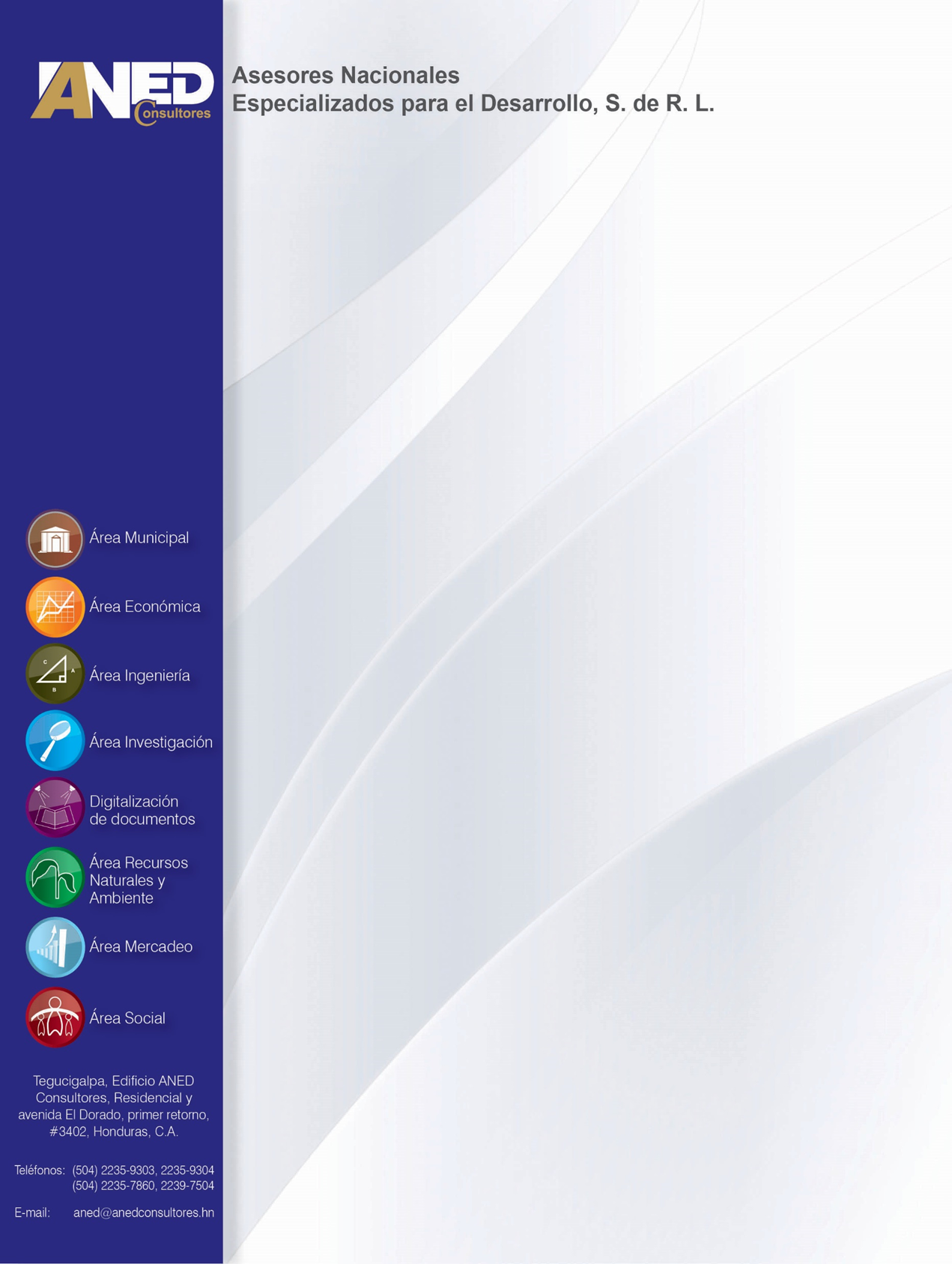 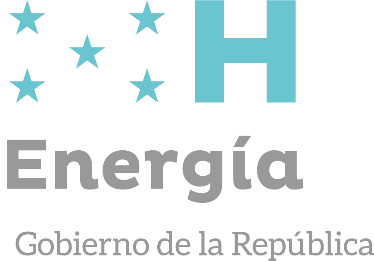 ContenidoI.	Introducción	31.1	Nombre de la iniciativa del negocio:	31.2	Resumen ejecutivo	31.3	Descripción de la situación y problemática actual del rubro	4II.	Objetivo general y específicos	52.1	Objetivo General	52.2	Objetivos específicos	5III.	Descripción del negocio a emprender	5IV.	Análisis técnico productivo	6V.	Análisis de mercado	7VI.	Análisis financiero	8VII.	Análisis comparativos	10VIII.	Análisis de sostenibilidad	12IX.	Anexos	139.1	Contextualización	139.2	Documentos adjuntos al perfil de negocios	149.3	Bibliografía	14IntroducciónNombre de la iniciativa del negocio:Producción de maíz variedad HB104 bajo sistema de riegoResumen ejecutivoEl perfil de ingresos, de producción de maíz con sistema de riego por goteo, esta propuesto para desarrollarse en las regiones Centro, El Sur, Norte, Nor Oriente, Oriente y Occidente del país, ya que estas zonas reúnen las condiciones agronómicas, para llevar a cabo la siembra del cultivo de maíz, además en las mismas regiones se encuentran grupos organizados con la debida experiencia y conocimiento en este tipo de cultivo bajo riego por goteo así como aliados comerciales y financieros e instituciones que pueden brindar la asistencia técnica y capacitación.El mercado para cual se ha diseñado el perfil de ingresos, son para productores que venderán el grano de maíz directamente y tendrán como aliados comerciales: las bodegas, mercados locales y tiendas de consumo básicos en las distintas regiones donde se cultiva el maíz.La oferta estimada será de 10 quintales de maíz por ciclo, para una producción total de 220 quintales de maíz en el año, se espera que los productores con toda la tecnología movida con energía eléctrica producirán 110 quintales por hectárea en primera y postrera desde el primer año hasta el quinto año de duración del proyecto. Se espera que se incluya a la mujer en un 30%, en todos los procesos de capacitación y asistencia técnica, es decir desde la selección de semilla certificadas, siembra en campo definitivo, labores culturales agronómicas, cosecha y post cosecha y comercialización del producto; se espera la integración a etas actividades de jóvenes y mujeres entre los 14 -29 años de edad como relevo generacional.La inversión en equipos requerida para llevar a cabo la ejecución del proyecto de maíz con sistema de riego por goteo, se presenta en el grafico siguiente:Se hicieron análisis financieros evaluando el precio de la energía a 6, 11 y 18 L/kWh. Al aumentar el costo de la energía se encontró una disminución en la relación Beneficio Costo (B/C), pero la inversión siguió siendo rentable.La variación de B/C del Flujo de caja por escenario analizado se puede ver en el siguiente grafico:El cultivo del maíz, con relación al perfil de ingresos no afecta al medio ambiente, ni favorece al cambio climático, ya que las áreas que se utilizaran para la siembra de este cultivo, son áreas que se vienen cultivando por muchos años, ósea que no sembraran en áreas nuevas que afecta el entorno vegetal y animal.Descripción de la situación y problemática actual del rubroA nivel de producción, productividad, incorporación de valor agregado, acceso a financiamiento, acceso a mercados, entre otros.El cultivo de maíz es el grano básico de mayor importancia en la dieta nacional y la vez de mayor superficie de producción y de mayor volumen.  Se estima que los últimos años se han sembrado 226,859 hectáreas a la producción, obteniendo un volumen de 12, 500,000 millones quintales de maíz, para atender una población de 9,304,380, según INE/proyecciones 2020 (el consumo humano precipita es de 76 kg. /por/año la FAOSTAT/2013). Existe en el país una demanda mayor que la oferta ya que la demanda es de 26,500,000 quintales por lo que es necesario importar producción. De la demanda total; el 62% es destinada para el consumo humano (maíz blanco), 4,750,000 se procesan en las agroindustrias para la elaboración de harina de maíz y el resto para consumo humano. Otro problema es la sequía prolongada en todo el territorio nacional que afecta en gran medida la producción de maíz, no contar con un sin sistema de riego. Lo cual repercute en el bajo rendimiento oscilando entre 39 a 60 quintales por hectárea y el alto costo por unidad producida en las regiones anteriormente mencionadas. Con todo un entorno lleno de desaliento el Gobierno ha creado esfuerzos para apoyar al productor en una pequeña medida, se ha proporcionado insumos y capital de trabajo para la siembra del cultivo del maíz, como una alternativa nutricional. Siendo necesario fortalecer las capacidades técnicas del recurso humano en el manejo técnico y administrativo de la actividad productiva, estableciendo medidas de control de precio en adquisiciones y venta. Haciendo hincapié en la incorporación porcentual de mujeres y jóvenes en los órganos de administración, ejecución y gestión de la organización.Entre algunos problemas ambientales se presenta: la falta y/o exceso de lluvias traducido en veranos prolongados, así también el ingreso de nuevas enfermedades propias del cultivo de maíz de igual manera los imprevistos fenómenos atmosféricos y sísmicos derivados del cambio climático y la mala implementación de medidas de mitigación ambiental.Objetivo general y específicosObjetivo GeneralFortalecer la capacidad productiva con innovación para mejorar los ingresos de la población con responsabilidad social y ambiental con transparencia y equidad a la cadena de valor del maíz por su calidad en todo el territorio nacional.Objetivos específicosFacilitar un sistema de riego por goteo con energía eléctrica, para complementar las necesidades de agua en época seca para una hectárea del cultivo de maíz.Generar empleos temporales de 110 en el primer año en los dos ciclos hasta el quinto año.Incluir la participación de la Mujer y los jóvenes en la cadena de valor del maíz y empresariales.Mejorar los ingresos económicos del grupo de beneficiarios seleccionado, a través de una mejor comercialización del producto.Posicionarse en el mercado local en base al grano básico de buena calidad que se estará comercializando.Tener un mayor crecimiento financiero en cuanto al capital semilla con el cual se estará iniciando operaciones, principalmente con grupos que están organizados a nivel nacional.Descripción del negocio a emprender El Perfil de Ingresos pretende fortalecer las condiciones productivas de los productores independientes o de las organizaciones beneficiarias en la productividad y competitividad del cultivo de maíz, generando incremento de volumen del producto a ofertar en el mercado, asegurando la calidad e inocuidad y mejorando los mecanismos de incursión en los mercados objetivos, mediado por la oferta de un producto altamente competitivo basados en el establecimiento de amplias relaciones con aliados estratégicos de negocios, que permitan asegurar la venta de toda la producción a precios accesibles a la economía familiar de los consumidores. La intervención del PAMUPE prevé la modernización del sistema productivo de maíz a nivel nacional con productores independientes o colectivos establecidos en la zonas que cumplan con  condiciones agronómicas en este cultivo, mejorando la calidad del agua con introducción de mejor tecnología principalmente de riego con bomba y motor eléctrico así como la  introducción de variedades y híbridos de maíz, fertilización incluido un plan sanitario del cultivo de maíz, almacenamiento del grano con silos metálicos de 30 quintales de maíz para mantener el producto en buen estado con la finalidad de comercializarlo en épocas que alcance los mejores precios.En cuanto a la actualización administrativa de los beneficiarios se prevé establecer convenios de cooperación y apoyo técnico entre los productores y aliados institucionales a fin de capacitar e instruir a los equipos administrativos y comerciales de los productores participantes en este perfil para volver eficiente la actividad; asimismo se les dotará de las herramientas contables necesarias y controles fiscale para la toma de decisiones y el seguimiento de las operaciones aportando los conocimientos esenciales para desarrollar la planeación de las actividades administrativas y productivas.Análisis técnico productivo Se obtendrá un grano para el consumo inmediato de alta calidad con las siguientes características:  85% puro grano, 15 % por coronta, largo de la mazorca 12 cm, número de hileras 4, numero de hileras 8, número de granos por hileras 18, ancho del grano 5 mm, espesor del grano 5.5, 12 a 14 % humedad, sacos polietileno de 100 libras. El proceso de producción primaria, determina cómo las nuevas tecnologías contribuyen a la mejora de los rendimientos y eficiencias. En la siguiente imagen flujograma del cultivo de maíz.Flujograma del cultivo de maíz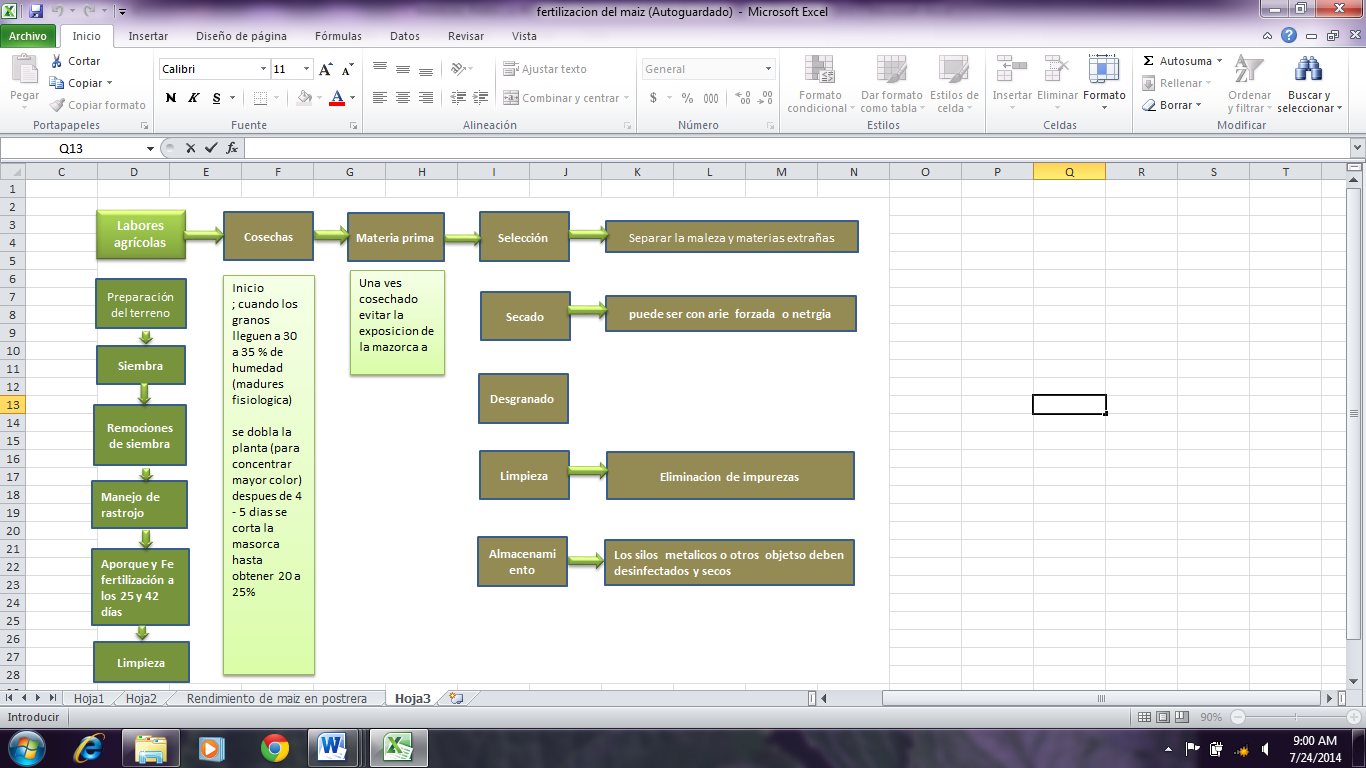 La producción de maíz por establecer será con un sistema de riego por goteo, con motor eléctrico y bomba de caudal de salida con energía eléctrica, con manguera negra o poliducto de media de 100 metros de longitud. A continuación, las especificaciones técnicas del equipo de riegoDiam. Aspiración/impulsión: 40 mm (1,5″)Caudal máximo: 14 m3/h – 250 L/m. Altura máxima: 23 m / 2.3 Bar.Diám. Partículas sólidas: 8 mm.Aspiración: 8 m.Motor: SUMEC.Potencia: 3 HP, 2.24 kW.Arranque: Manual.El motor trabajara 5.3 horas /día; Los meses de riego serán de noviembre a mayoA continuación se presentan el desglose de consumo eléctrico de los equipos a utilizar:Cuadro 1 Cálculo de gasto de energía cuando su costo es de: L. 6.00/kWh, L. 11/kWh, L.18/kWhLa propuesta técnica a desarrollar es la siembra de una hectárea de maíz con sistema de riego por goteo, la cual vendrá a abaratar los costos de producción y permitirá mejor producción y productividad, en primera y postrera de ambas cosechas del cultivo maíz. La productividad de maíz sin sistema de riego es de 50 quintales de maíz y el ingreso sin riego es de L. 15,750.00.  el costo unitario sin sistema de riego es de L. 158.00 y con riego de es L. 141.35.  Análisis de mercadoDemanda del productoLa demanda nacional de maíz es de 26,500,000 quintales, de la cual el 62 % es para el consumo humano significa que 16,430,000 quintales para consumo humano y el 38% para consumo animal representando 10,070,000 quintales.  La oferta La producción nacional de maíz, es de 12,500,000 de quintales, oferta que no es suficiente para atender la demanda de la población y la agroindustria del país. El precio  De acuerdo con las cifras del INE y el precio (CIF) del maíz presenta un comportamiento discreto en los últimos cinco años haciendo una relación con el precio base del 2017 fue de L. 438.00/quintal en comparación con el precio del perfil de ingresos que es de L. 350.00 /quinta, con un incremento del 8.3% según inflación 2021-2021 CIP-Honduras del segundo año al 5to año en el cuadro 2, la oferta de una Ha y el precio de venta de maíz en quintales.Cuadro No. 2: Producción y Venta Proyectada a 5 años.Comercialización y mercadeoEl modelo de comercialización está basado en experiencias de los productores en el que se logró identificar que el margen de utilidad obtenido por la venta del maíz a compradores independientes es más alto que el obtenido al vender a las plantas agroindustriales ya que estos prefieren importar el granos para elaborar su harina por tanto los beneficiarios establecerán alianzas comerciales y contratos de compra venta con compradores independientes a fin de optimizar la canalización del producto ofertados y maximizar los ingresos. Análisis financieroPlan de inversión para la adquisición de un sistema de riego de una hectárea para la siembra del cultivo de maíz.Descripción de la inversión proyectada en maquinaria o equipo.En el cuadro 1, se aprecia la inversión del sistema de riego, incluido algunos costos de producción. Cuadro 3, Inversión de una Hectárea MaízDetalle de gastos operativos para una hectárea del cultivo de maíz.  El costo de la inversión productiva para una hectárea de maíz, para el primer año es de L 37,148.72, del cual el costo de mano obra es de L 2,500.00. L 19,690.00 para la compra de los insumos y L 14,958.72 como gastos de energía eléctrica a un costo de la energía de 6.00 L/kWh.El costo para una hectárea del cultivo de maíz con sistema de riego es de L. 19,690.00, para el primer año, L. 21,324.27 para el segundo año, L. 23,094. 18 para el tercer año, L. 25,011.00 para el cuarto año y L. 27,086.91 para el quinto año; reflejados en el plan de inversión y en la caja de herramientas de las actividades anexo a este documento. Para el segundo hasta el quinto año se incrementó, según la tasa de inflación del 8.3% anual, CIP-HondurasFlujo de caja para el primer año con uso de energía de L6.00/ kwh.En el cuadro 4, los ingresos superan los costos, de producción de préstamos construidos, obligaciones tributarias, más el costo de energía eléctrica en este caso con un costo de L. 6.00/kwh. Dejándonos un saldo favorable para las familias agrícolas. Esto se deba que los precios de venta y los rendimientos del cultivo de maíz, satisfacen el costo invertido por cada unidad producida.  A partir del segundo año se incrementa el costo de producción, debido a la aplicación de la tasa de inflación del 8.3% según CIP-Honduras.Cuadro 4, flujo de caja, del perfil de ingresosBeneficio costo del perfil de ingresoEl resultado de beneficio costo de L 1.29, significa que es mayor que uno, dejando una utilidad de L 0.29, por cada lempira que se invierte, cuando el costo de la energía eléctrica L. 6.00/kwh.Resultados de los escenarios del beneficio costo de los flujos de caja y estados financieros del cultivo de maíz con riego con goteo.En el escenario 1, cuando el costo anual de la energía eléctrica es de L 14.958,72 como resultado del precio de L.6.00/kwh, el flujo de caja presenta un Beneficio Costo. de L 1.29 significando que es mayor que uno dejando una utilidad de L 0.29 por cada lempira que se invierte, de igual manera sucede con el resultado del estado financiero que muestra un Beneficio Costo de L 1.28, significa que es mayor que uno dejando una utilidad de L 0.28, por cada lempira que se invierte. En escenario 2, cuando el costo es de L 27.424,32 y el precio de L.11.00/kwh, el flujo de caja presenta un Beneficio Costo de L 1.13 significa que es mayor que uno dejando una utilidad de L. 0.13 por cada lempira que se invierte, el estado financiero con un Beneficio Costo de L 1.11, significa que es mayor que uno dejando una utilidad de L 0.11 por cada lempira que se invierte.En el Escenario 3, cuando el costo es de L 44.876,16 a un precio de L18.00/kwh el flujo de caja presenta un Beneficio Costo de L 0.93 significa que es menor que uno dejando una pérdida de L 0.07 por cada lempira que se invierte y el estado financiero un Beneficio Costo de L. 0.91 lo cual nos indica que por cada lempira que se invierta se obtiene una utilidad de L 0.09.Análisis comparativos1.- Análisis comparativo del escenario para de desarrollar el proyecto sin equipo con fuente de energía eléctrica vs con equipo con fuente eléctrica. Ejemplo, del aumento de la producción del escenario de no riego y con riego.Cuadro 4 Comparativo del cultivo de maíz2.- Análisis comparativo sobre el aumento de los gastos ocasionados por el costo de la energía eléctrica demandada para abastecer el equipo eléctrico para la actividad productiva en relación con el aumento de los ingresos ocasionados por incorporar el equipo de base eléctrico en cada rubro.Cuadro 5 comparativo del cultivo de maíz3.- Análisis comparativo sobre opciones de financiamiento en el sistema nacional e internacional, basado en los perfiles de proyecto diseñados para cada uso productivo por sector.Cuadro 6 comparativo del cultivo de maíz.Comparación de opciones de financiamiento para proyectos de la MiPyme.Para los análisis financieros se utilizó un valor de tasa de interés del 12%. Esta tasa actualmente varia en el mercado financiero inclusive por rubro.Análisis de sostenibilidadIndicadores de desempeño, de los procesos con enfoque de género de acuerdo a los objetivos del perfil de ingresos de las Organizaciones productoras de maíz conformada con números estimado de 12 miembros, se espera que el 30 % sean mujeres involucradas en actividades de producción, comercialización y en la toma decisiones.Indicadores de impacto:Honduras fortalece la cadena productiva del maíz al mejorar la producción y productividad mediante el fortalecimiento del establecimiento de una ha hectárea de maíz por finca. Indicador de Capacidad:Cada unidad productiva propone iniciar con una capacidad anual de 220 quintales de maíz y los siguientes años.Indicadores de beneficio:Indicadores de beneficio: 110 familias que habitan en áreas postergadas y con poca posibilidad de generar ingresos provenientes de la venta del maíz podrán incorporarse en las actividades de cosecha y post cosecha.  Indicadores de rentabilidad:  El resultado de L1.29, significa que por cada lempira que se invierte el proyecto genera en términos monetarios la cantidad de L0.29. Indicador de competitividad:     Se propone que los precios con los cuales se comercialice el maíz producido por los grupos organizados en las cuatro regiones productivas del país no se vendan a menos precio del que se analizó en el perfil de ingreso que es de L. 350.00 /qq de maíz para el primer año y para los siguientes años del 2 al 5 con una tasa de inflación de 8.3%. según el CIP-Honduras.Indicadores de Efectividad:El mercado del maíz, no tiene cubierta la demanda aun ni los mercados nacionales de este rubro, por lo cual se tiene garantizada producción en un 100%.Indicador de valor:Cada unidad productiva tendrá una hectárea de maíz con sistema de riego por goteo considerando que son pequeños productores en las cuatro regiones.   AnexosContextualizaciónDocumentos adjuntos al perfil de negociosRequisitos que el grupo debe contar:Persona jurídicaTerreno propio a favor de la organización con dominio pleno o escrituradoPermiso ambiental de la Unidad Ambiental MunicipalListado de integrantes que conforman el grupoConformación de la junta directivaAliados comercialesAliados financierosFoto copia de tarjetas de identidadAprobación del perfil, previo la formulación del plan de negocioOtros que se requieran según el ente financiero.BibliografíaGuía metodológica, para el análisis de la cadena productiva Rurales, (SNV, CICDA) intercooperation, 2004.El cultivo de maíz y su respuesta al ambiente, mejorando el rinde maneando el riesgo, Alfredo Cirilo, 2013.Formulación y evaluación de proyecto y perfiles de proyecto, Rural- Invets, FAO,2007.También se consultó la página de Internet; con relación de concepto y términos agronómico, cotizaciones, bombas y accesorios de riego. BOMOSA. Entre otras que se relacionan con el cultivo con riego por goteo.Escenario 1: L, 6,00/kWh.Escenario 2: L, 11,00/kWh.Escenario 3: L, 18,00/kWh.1.291.130.93Horas/díaPotencia kWDías de trabajo/añoCosto energía L/kWhCosto anual L/kWh5.32.242106.00           14,958.72 5.32.2421011.00           27,424.32 5.32.2421018.00           44,876.16 PRODUCTOAÑOSAÑOSAÑOSAÑOSAÑOSPRODUCTO12345Libras maízPrecio unitario (L)              350,00             379,05             410,51             444,58             481,48 Cantidad (u)              220,00             220,00             220,00             220,00             220,00 Total, Ingresos         77.000,00        83.391,00        90.312,45        97.808,39     105.926,48 Equipo de riego motoguardañas y almacenamientoUnidad de MedidaCantidadCosto 
Unitario 
(L/U)Costo total
en L.Motor y bomba de riegounidad117333.0017333.00Mangueras de riego de 16 mmmetro lineal34004.5015300.00Goteros autocompesadosroyos2784.001112.00Rollos de mangueras de 2"alones11800.001800.00Motoguadañaspersona /día113500.0013500.00MO regadorkg12200.002400.00SilosNo.36375.0019125.00Clorokg1159.00649.00Melazabarril12000.002000.00Total73219.00Proyecto  años  años  años  años  años  Total Proyecto                        1                   2                   3                   4                   5  Total  Ingresos 77.000,0083.391,0090.312,4597.808,39105.926,48     454.438,32  Total, de costos          67.917,86     68.906,81     70.160,99     71.702,40     73.554,88      352.242,93  Costos de Producción 19.690,0021.324,2723.094,1825.011,0027.086,91     116.206,37  Costos de mano de obra 2.500,002.707,502.932,223.175,603.439,17       14.754,49  Gastos administrativos 1.350,001.462,051.583,401.714,821.857,15         7.967,43  Gastos de energía (L. 6,00 /kwh.) 14.958,7216.200,2917.544,9219.001,1520.578,24       88.283,32  Gastos Financieros 29.419,1427.212,7025.006,2722.799,8320.593,40     125.031,33  Utilidad antes del impuesto 9.082,1414.484,1920.151,4622.799,8320.593,40       87.111,02  Impuesto sobre renta            1.362,32       2.172,63       3.022,72       3.419,97       3.089,01        13.066,65  Utilidad después del impuesto            7.719,82     12.311,56     17.128,74     19.379,86     17.504,39        74.044,36  FLUJO NETO             7.719,82     12.311,56     17.128,74     19.379,86     17.504,39        74.044,36  Utilidad Neta acumulada            7.719,82     20.031,38     37.160,12     56.539,98     74.044,36      195.495,67 Relación B/C                    1.29 Escenario 1: L, 6,00/kwh.Escenario 1: L, 6,00/kwh.Escenario 2: L, 11,00/kwh.Escenario 2: L, 11,00/kwh.Escenario 3: L, 18,00/kwh.Escenario 3: L, 18,00/kwh.Flujo de
 caja 
B/C, en L.Estados 
resultado
B/C, en L.Flujo de
 caja 
B/C, en L.Estados 
resultado
B/C, en L.Flujo de
 caja 
B/C, en L.Estados 
resultado
B/C, en L.1,291,281,131,110,930,91CriterioSin equipo sin fuente de energía eléctricaCon equipo y con fuente energía eléctricaProductividadLos rendimientos son bajos 39 a 60 qq/hectárea.Los rendimientos alcanzan hasta 110 qq/hectárea.Practicas agrícolaExperiencia del productor con algunos consejos de tiendas agropecuariasUn paquete completo y con el acompañamiento técnico para alcanzar un rendimiento optimo y un producto de mejor calidadCosto de producciónEl costo de producción es de L. 158,00 /quintal de maíz.El costo de producción es de 141,35/quintales de maíz.Cambio climáticoAumenta el estrés de las plantas lo que repercute en el desarrollo y crecimiento en el cultivo de maíz.Sin estrés la planta aprovecha mejor los nutrientes incrementando el rendimiento al 100%.IngresoLos ingresos son de L. 21,000,00 debido al rendimiento de 60/qq/Ha.Los ingresos son de L. 38,500,00 con
 un rendimiento de 110/qq/Ha.RentabilidadEl Beneficio Costo (B/C) sin transición es de L1.24, significa que es mayor que uno dejando una utilidad de L 0.24, por cada lempira que se invierte. Cuando el costo de la energía eléctrica es de L. 6.00/kwh.El Beneficio Costo (B/C) con transición es de L1.29, significa que es mayor que uno, dejando una utilidad de L 0.29, por cada lempira que se invierte, existiendo una diferencia de L0.5 que equivale al 1.72 %.  Cuando el costo de la energía eléctrica es de L. 6.00/kwh.Criterioaumento de los gastos ocasionados por el costo de la energía eléctrica, demandada para abastecer el equipo eléctrico para la actividad productivaaumento de los ingresos ocasionado por
 incorporar el equipo de base eléctrico en cada rubroValor del kwh es de L. 6,00El valor es de L.14.958,72, en 7 meses riego por goteo.Cuando el costo de la energía, es de L.6.00/kwh, el ingreso es de neto, es de L.7.719,82..Valor del kwh es de L. 11,00El valor es de L. 27.424,32. en 7 meses riego por aspersión.Cuando aumenta en L.11.00/kwh, los ingresos se reducen en62%, lo que significa que en L.  4.759,30   Por lo que la organización pierde poder adquisitivo.Valor del kwh es de L. 18,00El valor fue L. 44.876,16, en 7 meses riego por aspersión.Y cuando el precio se incrementa en L.1.8.00/kwh, los ingresos continúan reduciendo en un 100 %, generando L23.439,71, aquí la organización pierde más del 100% del poder adquisitivo.CriterioFinanciamiento en el sistema nacional e 
 internacionalperfiles de proyecto diseñados para cada uso productivo por sector.Organismos InternacionalesBID, BANCO MUNDIALInversión completa, el banco gestiona mediante donaciones o préstamos las inversiones solicitadas por el Gobierno de la República para montar este tipo proyecto.ONG s nacionales AYUDA EN ACCION, FUNDER,
 GOAL, HEIFER INETRNACIONAL EN HONDURAS.Gestionan y financian, capital de inversión y productiva para proyectos de esta naturaleza, equipo e insumos para la operatividad de las actividades, pago de personal técnico, comercialización de las ventas, y asistencia técnica.  En el caso Funder, cuenta con mucha experiencia como consorcio, nacional e internacional, principalmente en la seguridad alimentaria. Maneja el centro de acopio de semilla del papa en Jesús de Otoro de Intibucá con el apoyo de DICTA. Igual que las demás apoyan actividades similares.Proyectos de Desarrollo PROLENCA, COMRURALInversión completa, mediante el análisis de un plan de negocio, plan de inversión, pueden financiar la comprar o montar su propia empresa de producción de maíz, otras actividades relacionas, agrícolas, pecuarias y de transformación cada vez que estos estén organizados.InstituciónTasa de Interés anualPlazo del préstamoMonto máximoBanadesa2.5 % - 7 %6 – 9 mesesL 2,000,000.00Banhprovi7% - 12 %3 – 6.7 añosL 3,000,000.00Banco Ficohsa fondos propios.11% -12%1- 10 añosUS$ 50,000.00Banco del país fondos propios9%-12%1 – 12 añosSin techoProyectos de desarrollo10 % o masHasta 10 añosDepende del proyectoCajas rurales 36 % – 60 %3 – 12 mesesEl doble de lo ahorradoOrganismos financieros internacionales a través de intermediación bancaria local.Aprox. 11.5 % No.Área Geográfica (municipio y departamento)Posible número de BeneficiariosAliado FinancieroAliado InstitucionalEstimación de la demanda, de 
producto en 
la regiónEstimación del Consumo de electricidad en Kwas. Por mes1. Caja Rural de Ahorro y CréditoSanta María de Soledad,10BANADESAINFOP, Pesa FAO5000 qq de maíz/semana185"Santa María Soledad de Soledad"departamento, el Paraíso.10BANADESAINFOP, Pesa FAO5000 qq de maíz/semana185Grupo Sendero de ProgresoSan José, departamento17Banco de OccidenteLa SAG, GAOL,7,000 qq de maíz/semana177Grupo Sendero de Progreso de la Paz.17 Banco de Occidente FUNDER, INA, HEIFER.177Caja Rural de Ahorro y Crédito,Alubaren, departamento11BANADESAVisión Mundial, PESA FAO,6500 qq de 
maíz/semana180Unidos para Crecer de Francisco Morazán.11BANADESAVisión Mundial, PESA FAO,6500 qq de 
maíz/semana180Coordinadora Indígena delYamaranguila, Intibucá.41BANADESAIDECOAS; SAG, Visión Mundial,210Poder Popular de Honduras (CINPH)Yamaranguila, Intibucá.41BANADESACARE, Ayuda en Acción, 10,000 qq maíz /semana210